Priorities for the WeekWeekly Calendar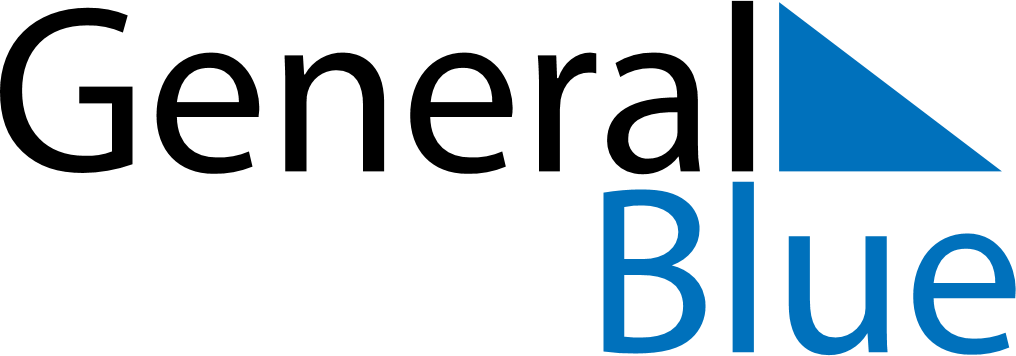 April 17, 2022 - April 23, 2022Weekly CalendarApril 17, 2022 - April 23, 2022Weekly CalendarApril 17, 2022 - April 23, 2022Weekly CalendarApril 17, 2022 - April 23, 2022Weekly CalendarApril 17, 2022 - April 23, 2022Weekly CalendarApril 17, 2022 - April 23, 2022Weekly CalendarApril 17, 2022 - April 23, 2022Weekly CalendarApril 17, 2022 - April 23, 2022SUNApr 17MONApr 18TUEApr 19WEDApr 20THUApr 21FRIApr 22SATApr 236 AM7 AM8 AM9 AM10 AM11 AM12 PM1 PM2 PM3 PM4 PM5 PM6 PM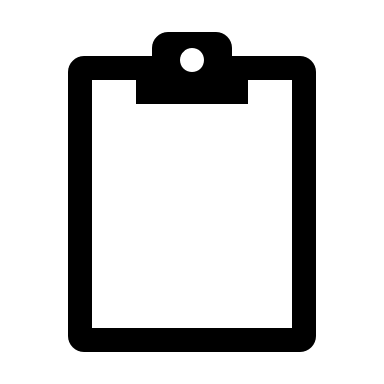 